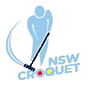 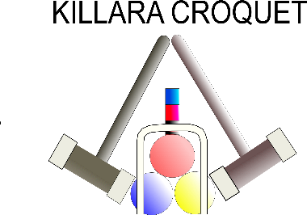 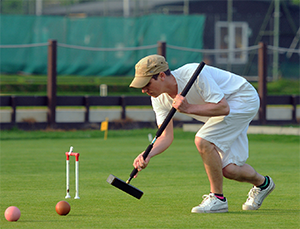 CNSWACBRONZE SINGLESCHAMPIONSHIPRTo be played at Killara Croquet ClubOpen to handicaps 14-2018 point gamesOrdinary level playGames will be double-bankedPLEASE ENTER BY REGISTERINGon the Events 2023 page of the CNSW websitewww.croquet-nsw.orgon or before 31 March 2023Enquiries to the Tournament Manager, Susan Howlandkillarasec@gmail.com 